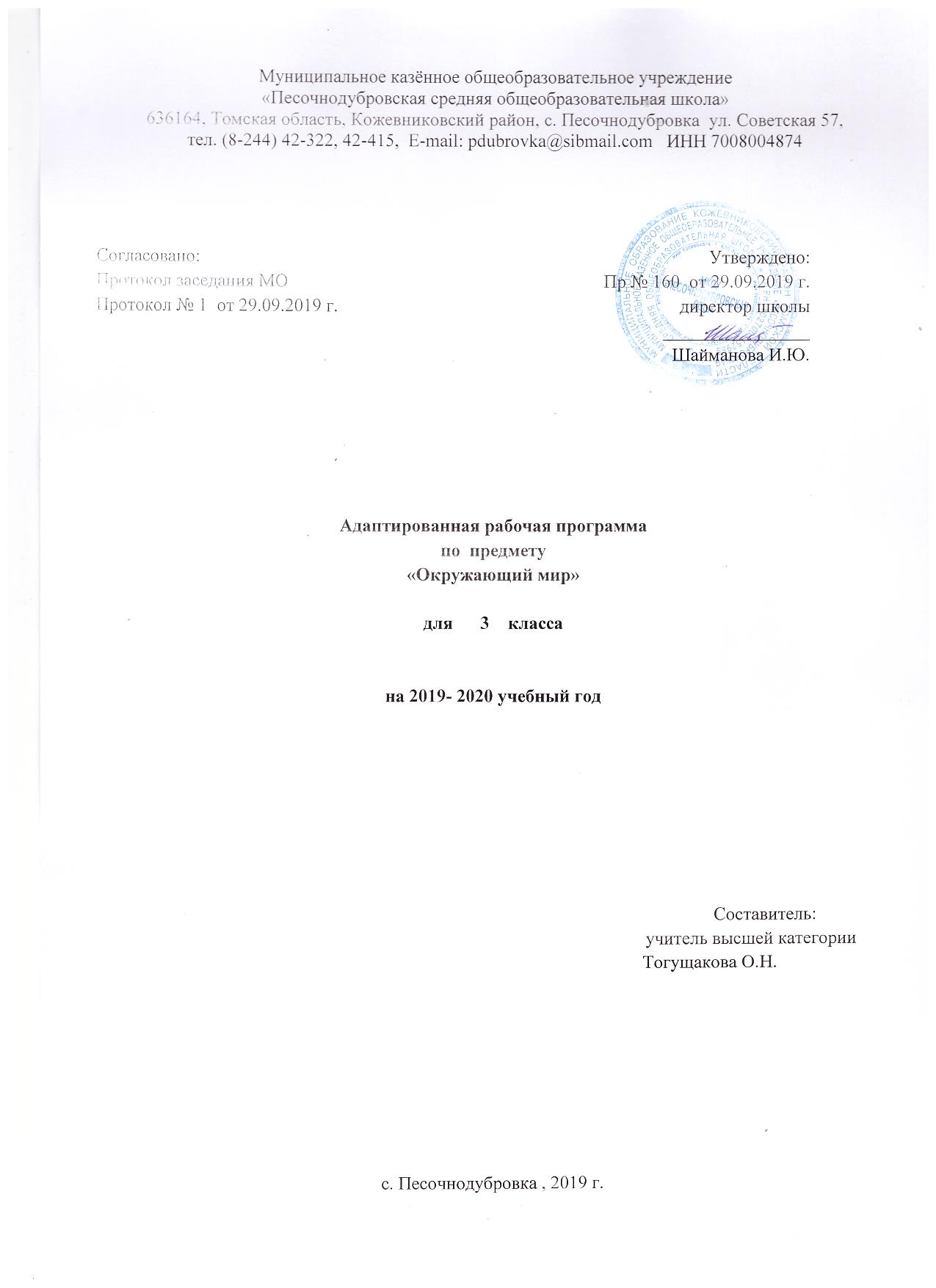 ПОЯСНИТЕЛЬНАЯ ЗАПИСКА	Адаптированная рабочая программа составлена Федерального государственногообразовательного стандарта начального общего образования (ФГОС НОО) обучающихся с ОВЗ и примерной адаптированной основной общеобразовательной программы начального общего образования обучающихся с ЗПР (вариант 7.2).          Программа отражает содержание обучения по предмету «Окружающий мир» с учетом особых образовательных потребностей обучающихся с задержкой психического развития (ЗПР).           Сущность специфических для варианта 7.2 образовательных потребностей в приложении к изучению предмета раскрывается в соответствующих разделах пояснительной записки, учитывается в распределении учебного содержания  по годам обучения и в календарно-тематическом планировании.         Специфика курса «Окружающий мир» состоит в том, что он, имея ярко выраженный интегративный характер, соединяет в равной мере природоведческие, обществоведческие, исторические знания и даёт обучающемуся материал естественных и социально-гуманитарных наук, необходимый для целостного и системного видения мира в его важнейших взаимосвязях.           Изучение курса «Окружающий мир» в начальной школе направлено на достижение следующих целей:— формирование целостной картины мира и осознание места в нём человека на основе единства рационально-научного познания и эмоционально- ценностного осмысления ребёнком личного опыта общения с людьми и природой;— духовно-нравственное развитие и воспитание личности гражданина России в условиях культурного и конфессионального многообразия российского общества.Основными задачами реализации содержания курса являются:- Формирование уважительного отношения к семье, населенному пункту, региону, России, истории, культуре, природе нашей страны, ее современной жизни. -Осознание ценности, целостности и многообразия окружающего мира, своего места в нем.- Формирование модели безопасного поведения в условиях повседневной жизни и в различных опасных и чрезвычайных ситуациях.- Формирование психологической культуры и компетенции для обеспечения эффективного и безопасного взаимодействия в социуме.- Развитие представлений об окружающем мире.- Развитие способности использовать сформированные представления о мире для осмысленной и самостоятельной организации безопасной жизни в конкретных природных и климатических условиях.- Развитие активности, любознательности и разумной предприимчивости во взаимодействии с миром живой и неживой природы.Описание места учебного предмета «Окружающий мир» в учебном плане            В соответствии с федеральным базисным учебным планом и примерными программами начального общего образования на изучение курса «Окружающий мир» в 3 классе отводится 2 ч в неделю - 68 ч (34 учебные недели по 2 часа). Описание ценностных ориентиров в содержании учебного предмета           Природа как одна из важнейших основ здоровой и гармоничной жизни человека и общества.Культура как процесс и результат человеческой жизнедеятельности во всём многообразии её форм.Наука как часть культуры, отражающая человеческое стремление к истине, к познанию закономерностей окружающего мира природы и социума. Человечество как многообразие народов, культур, религий. Международное сотрудничество как основа мира на Земле. Патриотизм как одно из проявлений духовной зрелости человека, выражающейся в любви к России, народу, малой родине, в осознанном желании служить Отечеству. Семья как основа духовно-нравственного развития и воспитания личности, залог преемственности культурно-ценностных традиций народов России от поколения к поколению и жизнеспособности российского общества. Труд и творчество как отличительные черты духовно и нравственно развитой личности. Здоровый образ жизни в единстве составляющих: здоровье физическое, психическое, духовно - и социально-нравственное.Нравственный выбор и ответственность человека в отношении к природе, историко - культурному наследию, к самому себе и окружающим людям.Личностные, метапредметные и предметные результаты освоения учебного предметаЛичностные результаты• овладение основами гражданской идентичности личности в форме осознания «Я» как гражданина России, знающего и любящего её природу и культуру;• проявление чувства гордости за свою Родину, в том числе через знакомство с историко-культурным наследием городов Золотого кольца России;• формирование гуманистических и демократических ценностных ориентаций на основе знакомства с историко-культурным наследием и современной жизнью разных стран, в том числе стран зарубежной Европы;• целостный взгляд на мир в единстве природы, народов и культур через последовательное рассмотрение взаимосвязей в окружающем мире, в том числе в природе, между природой и человеком, между разными странами и народами;• уважительное отношение к иному мнению, истории и культуре других народов на основе знакомства с многообразием стран и народов на Земле, выявления общего и различного в политическом устройстве государств;• формирование начальных навыков адаптации в мире через освоение основ безопасной жизнедеятельности, правил поведения в природной и социальной среде;• внутренняя позиция школьника на уровне осознания и принятия образца ответственного ученика; мотивы учебной деятельности (учебно-познавательные, социальные); осознание личностного смысла учения как условия успешного взаимодействия в природной среде и социуме;• осознание личностной ответственности за свои поступки, в том числе по отношению к своему здоровью и здоровью окружающих, к объектам природы и культуры;• эстетические чувства, впечатления через восприятие природы в ее многообразии, знакомство с архитектурными сооружениями, памятниками истории и культуры городов России и разных стран мира;• этические чувства и нормы на основе представлений о внутреннем мире человека, его душевных богатствах, а также через освоение норм экологической этики;• способность к сотрудничеству со взрослыми и сверстниками в разных социальных ситуациях (при ведении домашнего хозяйства, пользовании личными деньгами, соблюдении правил экологической безопасности в семье), доброжелательное отношение к окружающим, бесконфликтное поведение, стремление прислушиваться к чужому мнению, в том числе в ходе проектной и внеурочной деятельности;• установка на безопасный, здоровый образ жизни на основе знаний о системах органов человека, гигиене систем органов, правилах поведения в опасных ситуациях (в квартире, доме, на улице, в окружающей местности, в природе), правил экологической безопасности в повседневной жизни;• мотивация к творческому труду, работе на результат, бережное отношение к материальным и духовным ценностям в ходе освоения знаний из области экономики.Метапредметные результатыРегулятивные• понимать учебную задачу, сформулированную самостоятельно и уточнённую учителем;• сохранять учебную задачу урока (самостоятельно воспроизводить её в ходе выполнения работы на различных этапах урока);• выделять из темы урока известные и неизвестные знания и умения;• планировать своё высказывание (выстраивать последовательность предложений для раскрытия темы, приводить примеры);• планировать свои действия в течение урока;• фиксировать в конце урока удовлетворённость/неудовлетворённость своей работой на уроке (с помощью средств, разработанных совместно с учителем); объективно относиться к своим успехам/неуспехам;• оценивать правильность выполнения заданий, используя «Странички для самопроверки» и критерии, заданные учителем; соотносить выполнение работы с алгоритмом и результатом;• контролировать и корректировать своё поведение с учётом установленных правил;• моделировать различные ситуации и явления природы (в том числе круговорот воды в природе, круговорот веществ).Коммуникативные• включаться в диалог и коллективное обсуждение с учителем и сверстниками, проблем и вопросов;• формулировать ответы на вопросы;• слушать партнёра по общению и деятельности, не перебивать, не обрывать на полуслове, вникать в смысл того, о чём говорит собеседник;• договариваться и приходить к общему решению в совместной деятельности;• высказывать мотивированное, аргументированное суждение по теме урока;• проявлять стремление ладить с собеседниками, ориентироваться на позицию партнёра в общении;• признавать свои ошибки, озвучивать их;• в сотрудничестве с учителем ставить новые учебные задачи.Познавательные• понимать и толковать условные знаки и символы, используемые в учебнике, рабочих тетрадях и других компонентах УМК для передачи информации;• выделять существенную информацию из литературы разных типов (справочной и научно-познавательной);• использовать знаково-символические средства, в том числе элементарные модели и схемы для решения учебных задач;• понимать содержание текста, интерпретировать смысл, фиксировать полученную информацию в виде схем, рисунков, фотографий, таблиц;• анализировать объекты окружающего мира, таблицы, схемы, диаграммы, рисунки с выделением отличительных признаков;• классифицировать объекты по заданным (главным) критериям;• сравнивать объекты по различным признакам;• осуществлять синтез объектов при составлении цепей питания, схемы круговорота воды в природе, схемы круговорота веществ и пр.;• устанавливать причинно-следственные связи между явлениями, объектами;• строить рассуждение (или доказательство своей точки зрения) по теме урока в соответствии с возрастными нормами;• проявлять индивидуальные творческие способности при выполнении рисунков, условных знаков, подготовке сообщений, иллюстрировании рассказов и т. д.; употреблять вежливые слова в случае неправоты «Извини,пожалуйста», «Прости, я не хотел тебя обидеть», «Спасибо за замечание, я его обязательно учту» и др.;• понимать и принимать задачу совместной работы, распределять роли при выполнении заданий;• строить монологическое высказывание, владеть диалогической формой речи (с учётом возрастных особенностей, норм);• готовить сообщения, фоторассказы, проекты с помощью взрослых;• составлять рассказ на заданную тему;• осуществлять взаимный контроль и оказывать в сотрудничестве необходимую взаимопомощь;• продуктивно разрешать конфликты на основе учёта интересов всех его участников.Предметные результаты• находить на карте города Золотого кольца России, приводить примеры достопримечательностей этих городов;• осознавать необходимость бережного отношения к памятникам истории и культуры;• находить на карте страны — соседи России и их столицы;• определять и кратко характеризовать место человека в окружающем мире;• осознавать и раскрывать ценность природы для людей, необходимость ответственного отношения к природе;• различать внешность человека и его внутренний мир, наблюдать и описывать проявления внутреннего мира человека;• различать тела, вещества, частицы, описывать изученные вещества;• проводить наблюдения и ставить опыты, используя лабораторное оборудование;• исследовать с помощью опытов свойства воздуха, воды, состав почвы, моделировать круговорот воды в природе;• классифицировать объекты живой природы, относя их к определённым царствам и другим изученным группам;• пользоваться атласом-определителем для распознавания природных объектов;• обнаруживать взаимосвязи в природе, между природой и человеком, изображать их с помощью схем, моделей и использовать для объяснения необходимости бережного отношения к природе;• приводить примеры растений и животных из Красной книги России;• использовать тексты и иллюстрации учебника, другие источники информации для поиска ответов на вопросы, объяснений, подготовки собственных сообщений о природе;• устанавливать связь между строением и работой различных органов и систем органов человека;• использовать знания о строении и жизнедеятельности организма человека для сохранения и укрепления своего здоровья;• оказывать первую помощь при несложных несчастных случаях;• вырабатывать правильную осанку;• выполнять правила рационального питания, закаливания, предупрежденияболезней;• понимать необходимость здорового образа жизни и соблюдать соответствующие правила;• правильно вести себя при пожаре, аварии водопровода, утечке газа;• соблюдать правила безопасности на улицах и дорогах, различать дорожные знаки разных групп, следовать их указаниям;• понимать, какие места вокруг нас могут быть особенно опасны, предвидеть скрытую опасность и избегать её;• соблюдать правила безопасного поведения в природе;• понимать, что такое экологическая безопасность, соблюдать правила экологической безопасности в повседневной жизни;• раскрывать роль экономики в нашей жизни;• осознавать значение природных богатств в хозяйственной деятельности человека, необходимость бережного отношения к природным богатствам;• различать отрасли экономики, обнаруживать взаимосвязи между ними;• понимать роль денег в экономике, различать денежные единицы некоторых стран;• объяснять, что такое государственный бюджет, осознавать необходимость уплаты налогов гражданами страны;• понимать, как ведётся хозяйство семьи;• обнаруживать связи между экономикой и экологией, строить простейшие экологические прогнозы;• рассказывать по карте о различных странах, дополнять эти сведения информацией из других источников (таблица, текст и иллюстрации учебника)• приводить примеры достопримечательностей разных стран, ценить уважительные, добрососедские отношения между странами и народами;• использовать различные справочные издания, детскую литературу для поиска информации о человеке и обществе.Содержание учебного предметаКак устроен мир (7 ч) Природа, ее разнообразие. Растения, животные, грибы, бактерии – царства живой природы. Связи в природе (между неживой и живой природой, растениями и животными и т. д.). Роль природы в жизни людей. Человек – часть природы, разумное существо. Внутренний мир человека. Восприятие, память, мышление, воображение – ступеньки познания человеком окружающего мира. Общество. Семья, народ, государство – части общества. Человек – часть общества. Человечество. Мир глазами эколога. Что такое окружающая среда. Экология – наука о связях между живыми существами и окружающей их средой. Роль экологии в сохранении природного дома человечества. Воздействие людей на природу (отрицательное и положительное). Меры по охране природы.Эта удивительная природа (18 ч) Тела, вещества, частицы. Разнообразие веществ. Твердые вещества, жидкости и газы. Воздух, его состав и свойства. Значение воздуха для живых организмов. Источники загрязнения воздуха. Охрана воздуха от загрязнений. Вода, ее свойства. Три состояния воды. Круговорот воды в природе. Значение воды для живых организмов. Источники загрязнения воды. Охрана воды от загрязнений. Экономия воды в быту. Разрушение твердых пород в природе. Почва, ее состав. Живые существа почвы. Представление об образовании почвы и роли организмов в этом процессе. Значение почвы для живых организмов. Разрушение почвы в результате непродуманной хозяйственной деятельности людей. Охрана почвы. Растения, их разнообразие. Группы растений (водоросли, мхи, папоротники, хвойные, цветковые), виды растений. Дыхание и питание растений. Размножение и развитие растений. Роль растений в природе и жизни человека. Влияние человека на растительный мир. Растения из Красной книги России. Охрана растений.Животные, их разнообразие. Группы животных (насекомые, рыбы, земноводные, пресмыкающиеся, птицы, звери и др.) Растительноядные, насекомоядные, хищные, всеядные животные. Цепи питания. Сеть питания и экологическая пирамида. Размножение и развитие животных. Роль животных в природе и жизни человека. Влияние человека на животный мир. Животные из Красной книги России. Охрана животных. Грибы, их разнообразие и строение (на примере шляпочных грибов). Роль грибов в природе и жизни человека. Съедобные и несъедобные грибы. Влияние человека на мир грибов. Грибы из Красной книги России. Охрана грибов. Представление о круговороте жизни и его звеньях (организмы-производители, организмы-потребители, организмы-разрушители). Роль почвы в круговороте жизни. Практические работы: Тела, вещества, частицы. Состав и свойства воздуха. Свойства воды. Круговорот воды. Состав почвы. Размножение и развитие растений.Мы и наше здоровье (10 ч) Организм человека. Органы и системы органов. Нервная система, ее роль в организме человека. Органы чувств (зрение, слух, обоняние, вкус, осязание), их значение и гигиена. Кожа, ее значение и гигиена. Первая помощь при небольших ранениях, ушибах, ожогах, обмораживании. Опорно-двигательная система, ее роль в организме. Осанка. Значение физического труда и физкультуры для развития скелета и укрепления мышц. Питательные вещества: белки, жиры, углеводы, витамины. Пищеварительная система, ее роль в организме. Гигиена питания.Дыхательная и кровеносная системы, их роль в организме. Закаливание воздухом, водой, солнцем. Инфекционные болезни и способы их предупреждения. Здоровый образ жизни. Табак, алкоголь, наркотики — враги здоровья. Практические работы: Знакомство с внешним строением кожи. Подсчет ударов пульса.Наша безопасность (8 ч) Как действовать при возникновении пожара в квартире (доме), при аварии водопровода, утечке газа. Правила и безопасность дорожного движения (в частности, касающейся пешеходов и пассажиров транспортных средств). Правила безопасного поведения пешехода на улице. Безопасность при езде на велосипеде, автомобиле, в общественном транспорте. Дорожные знаки, их роль в обеспечении безопасного движения. Основные группы дорожных знаков: предупреждающие, запрещающие, предписывающие, информационно-указательные, знаки сервиса.Опасные места в квартире, доме и его окрестностях: балкон, подоконник, лифт, стройплощадка, трансформаторная будка, пустырь, проходной двор, парк, лес и др. Лед на улице, водоеме – источник опасности. Правила поведения в опасных местах. Гроза – опасное явление природы. Как вести себя во время грозы.Ядовитые растения и грибы. Как избежать отравления растениями и грибами. Опасные животные: змеи и др. Правила безопасности при обращении с кошкой и собакой. Экологическая безопасность. Как защититься от загрязненного воздуха и от загрязненной воды. Бытовой фильтр для очистки воды, его устройство и использование. Как защититься от продуктов питания, содержащих загрязняющие вещества.Чему учит экономика (12 ч) Потребности людей. Какие потребности удовлетворяет экономика. Что такое товары и услуги. Природные богатства – основа экономики. Капитал и труд, их значение для производства товаров и услуг. Физический и умственный труд. Зависимость успеха труда от образования и здоровья людей. Полезные ископаемые, их разнообразие, роль в экономике. Способы добычи полезных ископаемых. Охрана подземных богатств. Растениеводство и животноводство – отрасли сельского хозяйства. Промышленность и ее основные отрасли: электроэнергетика, металлургия, машиностроение, легкая промышленность, пищевая промышленность и др.Роль денег в экономике. Денежные единицы разных стран (рубль, доллар, евро). Заработная плата.Государственный бюджет. Доходы и расходы бюджета. Налоги. На что государство тратит деньги.Семейный бюджет. Доходы и расходы семьи. Экологические последствия хозяйственной деятельности людей. Загрязнение моря нефтью как пример экологической катастрофы. Экологические прогнозы, их сущность и значение. Построение безопасной экономики – одна из важнейших задач общества в XXI веке. Практические работы: Полезные ископаемые. Знакомство с культурными растениями. Знакомство с различными монетами.Путешествие по городам и странам (13 ч) Города Золотого кольца России – слава и гордость всей страны. Их прошлое и настоящее, основные достопримечательности, охрана памятников истории и культуры. Страны, граничащие с Россией, – наши ближайшие соседи. Страны зарубежной Европы, их многообразие, расположение на карте, столицы, особенности природы, культуры, экономики, основные достопримечательности, знаменитые люди разных стран. Знаменитые места мира: знакомство с выдающимися памятниками истории и культуры разных стран (например, Тадж-Махал в Индии, пирамиды в Египте и др.). Бережное отношение к культурному наследию человечества – долг всего общества и каждого человекаРезультаты изучения предмета              В процессе освоения предметного содержания окружающего мира у обучающихся формируются общие учебные умения, навыки и способы познавательной деятельности, предусматриваемые стандартом начального общего образования:- наблюдать объекты окружающего мира;- работать с учебником, энциклопедиями;- работать с памятками, алгоритмами, схемами-опорами;- рассуждать, участвовать в беседе, дискуссии;- уметь работать в паре, группе, индивидуально;- уметь оценить себя, товарища;- формировать коммуникативные умения;- развивать познавательные, интеллектуально-учебные умения;- уметь пользоваться приобретенными знаниями в повседневной практической жизни.Требования к уровню подготовки обучающихся к концу третьего классаК концу 3 класса учащиеся должны знать:– человек — часть природы и общества;– что такое тела и вещества, твердые вещества, жидкости и газы;– основные свойства воздуха и воды, круговорот воды в природе;– основные группы живого (растения, животные, грибы, бактерии); группы растений (водоросли, мхи, папоротники, хвойные, цветковые); группы животных (насекомые, рыбы, земноводные, пресмыкающиеся, птицы, звери); съедобные и несъедобные грибы;– взаимосвязи между неживой и живой природой, внутри живой природы (между растениями и животными, между различными животными);– взаимосвязи между природой и человеком (значение природы для человека, отрицательное и положительное воздействие людей на природу, меры по охране природы, правила личного поведения в природе);– строение тела человека, основные системы органов и их роль в организме;– правила гигиены; основы здорового образа жизни;– правила безопасности движения (в частности, касающейся пешеходов и пассажиров транспортных средств);– правила безопасного поведения в быту и на улице, основные дорожные знаки; правила противопожарной безопасности, основы экологической безопасности;– потребности людей; товары и услуги;– роль природных богатств в экономике; основные отрасли сельского хозяйства и промышленности; роль денег в экономике, основы семейного бюджета;– некоторые города России, их главные достопримечательности; страны, граничащие с Россией (с опорой на карту); страны зарубежной Европы, их столицы (с опорой на карту).Учащиеся должны уметь:– распознавать природные объекты с помощью атласа-определителя; различать наиболее распространенные в данной местности растения, животных, съедобные и несъедобные грибы;– проводить наблюдения природных тел и явлений, простейшие опыты и практические работы, фиксировать их результаты;– объяснять в пределах требований программы взаимосвязи в природе и между природой и человеком;– соблюдать правила безопасности движения (в частности, касающейся пешеходов и пассажиров транспортных средств);– выполнять правила личного поведения в природе, обосновывать их необходимость; выполнять посильную работу по охране природы;– выполнять правила личной гигиены и безопасности, оказывать первую помощь при небольших повреждениях кожи; обращаться с бытовым фильтром для очистки воды;– владеть элементарными приемами чтения карты;– приводить примеры городов России, стран – соседей России, стран зарубежной Европы и их столиц.Критерии и нормы оценки знаний, умений и навыков учащихся.            Основная цель контроля - проверка знания фактов учебного материала, умения детей делать простейшие выводы, высказывать обобщенные суждения, приводить примеры из дополнительных источников, применять комплексные знания.Оценка "5" ставится ученику, если он осознанно и логично излагает учебный материал, используя свои наблюдения в природе, устанавливает связи между объектами и явлениями природы (в пределах программы), правильно выполняет практические работы и дает полные ответы на все поставленные вопросы.Оценка "4" ставится ученику, если его ответ в основном соответствует требованиям, установленным для оценки"5",но ученик допускает отдельные неточности в изложении фактическою материала, в использовании отдельных практических работ. Все эти недочеты ученик легко исправляет сам при указании на них учителем.Оценка "3" ставится ученику, если он усвоил основное содержание учебного материала, но допускает фактические ошибки, не умеет использовать результаты своих наблюдений в природе, затрудняется устанавливать предусмотренные программой связи между объектами и явлениями природы, в выполнении практических работ, но может исправить перечисленные недочеты с помощью учителя.Оценка "2" ставится ученику, если он обнаруживает незнание большей части программного материала, не справляется с выполнением практических работ даже с помощью учителя.Учебно-тематический план Календарно - тематическое планированиеФО – фронтальный опросПР – практическая работаИО – индивидуальный опросОписание материально-технического обеспеченияобразовательного процесса1. Учебно-методическое обеспечение:Плешаков, А. А. Окружающий мир. 3 класс: учебник для общеообразоват. учреждений: в 2 ч. / А. А. Плешаков. - М.: Просвещение, 2013.Плешаков, А. А. Окружающий мир. Рабочая тетрадь. 3 класс: пособие для учащихся общеобразоват. учреждений: в 2 ч. / А. А. Плешаков. - М.: Просвещение, 2013.3. Плешаков А. А. От земли до неба: Атлас-определитель для учащихся начальных классов. – М.: Просвещение, 20104. Плешаков А. А. Зеленые страницы: Книга для учащихся начальных классов. – М.: Просвещение, 20055. Плешаков А.А., «Проверим себя» (к учебнику «Окружающий мир» (Школа России) 3 класс; М-ВИТА, 20137. Поурочные разработки по курсу «Окружающий мир» (Плешаков А.А )3 кл., изд 2-у, испр. и допол. + Азбука природы в стихах, загадках, считалках, подвижных играх. М.: «ВАКО», 2005, 320 2. Интернет-ресурсы:1. Единая коллекция Цифровых Образовательных Ресурсов: http://school-collection.edu.ru2. Справочно-информационный Интернет-портал: http://www.gramota.ru3. Я иду на урок (начальная школа, материалы к уроку): http://nsc.1september.ru/urok4. Презентации уроков «Начальная школа»: http://nachalka.info/about/193Наглядные пособия:Таблицы  по предмету.Раздаточный и наглядный материал, муляжи фруктов, полезные ископаемые.Географическая и историческая карты.Глобус политический, глобус географический.Гербарий культурных и дикорастущих растений. Комнатные растения.Символика РФ.Технические средства обучения: 1. Телевизор.2. Компьютер.3. Проектор.4. ПринтерДополнительная литература: Энциклопедии для младших школьников позволяют организовать поиск интересующей информации. 1. Энциклопедия «Тайны окружающего мира».2. Энциклопедия экологии для детей «Мир вокруг тебя».3. Энциклопедия «океан».4. Энциклопедия «1000 ответов на 1000 вопросов о вещах, которые интересно знать».5. Занимательная книга Знаний в вопросах и ответах.6. Новая Книга Знаний в вопросах и ответах.7. Энциклопедия «Я познаю мир».8. Красная книга «Чудеса природы» (словарик – справочник школьника).9. Атлас «Природа России».Учебно-практическое оборудование.1. Доска с магнитной поверхностью и набором приспособлений для крепления таблиц, схем.2. Измерительные приборы:  измерительные линейки, термометр№Тема разделаКол-во часовПроверочные работыПрактические работыПроектыЭкскурсиитесты1Как устроен мир7 ч1112Эта удивительная природа18 ч14113Мы и наше здоровье10 ч13114Наша безопасность8 ч11125Чему учит экономика12 ч13116Путешествия по городам и странам13 ч1 (ККР)1311(итоговый)ИтогоИтого68ч611638№ урокаДатаТема урокаОсновные виды деятельностиВид контроля, измерителиКак устроен мир (7 ч)Как устроен мир (7 ч)Как устроен мир (7 ч)Как устроен мир (7 ч)Как устроен мир (7 ч)1Природа. Ценность природы для людей.Характеризовать условия, необходимые для жизни растений.Рассказывать о роли растений в природе и жизни людей.Характеризовать способы питания, размножения; условий, необходимых для жизни животных.Рассказывать о роли животных в природе и жизни людей (на примере своей местности) Текущий  ФО2Человек. Характеризовать условия, необходимые для жизни растений.Рассказывать о роли растений в природе и жизни людей.Характеризовать способы питания, размножения; условий, необходимых для жизни животных.Рассказывать о роли животных в природе и жизни людей (на примере своей местности) Текущий  карточка3Проект «Богатства, отданные людям».Характеризовать условия, необходимые для жизни растений.Рассказывать о роли растений в природе и жизни людей.Характеризовать способы питания, размножения; условий, необходимых для жизни животных.Рассказывать о роли животных в природе и жизни людей (на примере своей местности) Текущий   работа по проекту                         4Общество.Характеризовать условия, необходимые для жизни растений.Рассказывать о роли растений в природе и жизни людей.Характеризовать способы питания, размножения; условий, необходимых для жизни животных.Рассказывать о роли животных в природе и жизни людей (на примере своей местности) Текущий   ФО5Что такое экология?Характеризовать условия, необходимые для жизни растений.Рассказывать о роли растений в природе и жизни людей.Характеризовать способы питания, размножения; условий, необходимых для жизни животных.Рассказывать о роли животных в природе и жизни людей (на примере своей местности) Текущий  ИО                     6Природа в опасности! Охрана природы.Характеризовать условия, необходимые для жизни растений.Рассказывать о роли растений в природе и жизни людей.Характеризовать способы питания, размножения; условий, необходимых для жизни животных.Рассказывать о роли животных в природе и жизни людей (на примере своей местности) Текущий  тест                               7Обобщение знаний по теме «Как устроен мир». Проверочная работа Характеризовать условия, необходимые для жизни растений.Рассказывать о роли растений в природе и жизни людей.Характеризовать способы питания, размножения; условий, необходимых для жизни животных.Рассказывать о роли животных в природе и жизни людей (на примере своей местности) Текущий  Проверочная работаЭта удивительная природа (18 ч)Эта удивительная природа (18 ч)Эта удивительная природа (18 ч)Эта удивительная природа (18 ч)Эта удивительная природа (18 ч)8Тела, вещества, частицы. Наблюдать простейшие опыты по изучению свойств воды Исследовать в группах (на основе демонстрационных опытов) свойства воды. Характеризовать свойства воды, круговорот воды в природе  Характеризовать (на основе опытов) состав почвы, роль почвы в природе и роль живых организмов в образовании почвы (на примере своей местности.Исследовать (на основе опытов) состав почвы, роль почвы в экосистеме и роли живых организмов в образовании почвы  Характеризовать почву как среду обитания живых организмов, её многообразие. Извлекать (по заданию учителя) необходимую информацию из учебника и дополнительных источников знаний (словари, энциклопедии, справочники) об экосистемах и  природных сообществах и обсуждать полученные сведения .Текущий   ФО            9Разнообразие веществ. Практическая работа № 1 «Исследуем продукты на содержание крахмала».Наблюдать простейшие опыты по изучению свойств воды Исследовать в группах (на основе демонстрационных опытов) свойства воды. Характеризовать свойства воды, круговорот воды в природе  Характеризовать (на основе опытов) состав почвы, роль почвы в природе и роль живых организмов в образовании почвы (на примере своей местности.Исследовать (на основе опытов) состав почвы, роль почвы в экосистеме и роли живых организмов в образовании почвы  Характеризовать почву как среду обитания живых организмов, её многообразие. Извлекать (по заданию учителя) необходимую информацию из учебника и дополнительных источников знаний (словари, энциклопедии, справочники) об экосистемах и  природных сообществах и обсуждать полученные сведения .Текущий   ПР10Воздух и его охрана. Наблюдать простейшие опыты по изучению свойств воды Исследовать в группах (на основе демонстрационных опытов) свойства воды. Характеризовать свойства воды, круговорот воды в природе  Характеризовать (на основе опытов) состав почвы, роль почвы в природе и роль живых организмов в образовании почвы (на примере своей местности.Исследовать (на основе опытов) состав почвы, роль почвы в экосистеме и роли живых организмов в образовании почвы  Характеризовать почву как среду обитания живых организмов, её многообразие. Извлекать (по заданию учителя) необходимую информацию из учебника и дополнительных источников знаний (словари, энциклопедии, справочники) об экосистемах и  природных сообществах и обсуждать полученные сведения .Текущий   ИО                               11Вода. Практическая работа № 2 «Исследуем свойства воды».                        Наблюдать простейшие опыты по изучению свойств воды Исследовать в группах (на основе демонстрационных опытов) свойства воды. Характеризовать свойства воды, круговорот воды в природе  Характеризовать (на основе опытов) состав почвы, роль почвы в природе и роль живых организмов в образовании почвы (на примере своей местности.Исследовать (на основе опытов) состав почвы, роль почвы в экосистеме и роли живых организмов в образовании почвы  Характеризовать почву как среду обитания живых организмов, её многообразие. Извлекать (по заданию учителя) необходимую информацию из учебника и дополнительных источников знаний (словари, энциклопедии, справочники) об экосистемах и  природных сообществах и обсуждать полученные сведения .Текущий  ПР                                12Превращения и круговорот воды. Наблюдать простейшие опыты по изучению свойств воды Исследовать в группах (на основе демонстрационных опытов) свойства воды. Характеризовать свойства воды, круговорот воды в природе  Характеризовать (на основе опытов) состав почвы, роль почвы в природе и роль живых организмов в образовании почвы (на примере своей местности.Исследовать (на основе опытов) состав почвы, роль почвы в экосистеме и роли живых организмов в образовании почвы  Характеризовать почву как среду обитания живых организмов, её многообразие. Извлекать (по заданию учителя) необходимую информацию из учебника и дополнительных источников знаний (словари, энциклопедии, справочники) об экосистемах и  природных сообществах и обсуждать полученные сведения .Текущий   карточка                               13Берегите воду!Наблюдать простейшие опыты по изучению свойств воды Исследовать в группах (на основе демонстрационных опытов) свойства воды. Характеризовать свойства воды, круговорот воды в природе  Характеризовать (на основе опытов) состав почвы, роль почвы в природе и роль живых организмов в образовании почвы (на примере своей местности.Исследовать (на основе опытов) состав почвы, роль почвы в экосистеме и роли живых организмов в образовании почвы  Характеризовать почву как среду обитания живых организмов, её многообразие. Извлекать (по заданию учителя) необходимую информацию из учебника и дополнительных источников знаний (словари, энциклопедии, справочники) об экосистемах и  природных сообществах и обсуждать полученные сведения .Текущий   ИО14Что такое почва. Практическая работа № 3 «Исследуем состав почвы».Наблюдать простейшие опыты по изучению свойств воды Исследовать в группах (на основе демонстрационных опытов) свойства воды. Характеризовать свойства воды, круговорот воды в природе  Характеризовать (на основе опытов) состав почвы, роль почвы в природе и роль живых организмов в образовании почвы (на примере своей местности.Исследовать (на основе опытов) состав почвы, роль почвы в экосистеме и роли живых организмов в образовании почвы  Характеризовать почву как среду обитания живых организмов, её многообразие. Извлекать (по заданию учителя) необходимую информацию из учебника и дополнительных источников знаний (словари, энциклопедии, справочники) об экосистемах и  природных сообществах и обсуждать полученные сведения .Текущий   ПР                                15Разнообразие растений.Наблюдать простейшие опыты по изучению свойств воды Исследовать в группах (на основе демонстрационных опытов) свойства воды. Характеризовать свойства воды, круговорот воды в природе  Характеризовать (на основе опытов) состав почвы, роль почвы в природе и роль живых организмов в образовании почвы (на примере своей местности.Исследовать (на основе опытов) состав почвы, роль почвы в экосистеме и роли живых организмов в образовании почвы  Характеризовать почву как среду обитания живых организмов, её многообразие. Извлекать (по заданию учителя) необходимую информацию из учебника и дополнительных источников знаний (словари, энциклопедии, справочники) об экосистемах и  природных сообществах и обсуждать полученные сведения .Текущий   ИО16Солнце, растения и мы с вами.Наблюдать простейшие опыты по изучению свойств воды Исследовать в группах (на основе демонстрационных опытов) свойства воды. Характеризовать свойства воды, круговорот воды в природе  Характеризовать (на основе опытов) состав почвы, роль почвы в природе и роль живых организмов в образовании почвы (на примере своей местности.Исследовать (на основе опытов) состав почвы, роль почвы в экосистеме и роли живых организмов в образовании почвы  Характеризовать почву как среду обитания живых организмов, её многообразие. Извлекать (по заданию учителя) необходимую информацию из учебника и дополнительных источников знаний (словари, энциклопедии, справочники) об экосистемах и  природных сообществах и обсуждать полученные сведения .Текущий   ИО17Размножение и развитие растений. Практическая работа  № 4 «Изучаем способы распространения плодов».Наблюдать простейшие опыты по изучению свойств воды Исследовать в группах (на основе демонстрационных опытов) свойства воды. Характеризовать свойства воды, круговорот воды в природе  Характеризовать (на основе опытов) состав почвы, роль почвы в природе и роль живых организмов в образовании почвы (на примере своей местности.Исследовать (на основе опытов) состав почвы, роль почвы в экосистеме и роли живых организмов в образовании почвы  Характеризовать почву как среду обитания живых организмов, её многообразие. Извлекать (по заданию учителя) необходимую информацию из учебника и дополнительных источников знаний (словари, энциклопедии, справочники) об экосистемах и  природных сообществах и обсуждать полученные сведения .Текущий   ПР                           18Охрана растений.Наблюдать простейшие опыты по изучению свойств воды Исследовать в группах (на основе демонстрационных опытов) свойства воды. Характеризовать свойства воды, круговорот воды в природе  Характеризовать (на основе опытов) состав почвы, роль почвы в природе и роль живых организмов в образовании почвы (на примере своей местности.Исследовать (на основе опытов) состав почвы, роль почвы в экосистеме и роли живых организмов в образовании почвы  Характеризовать почву как среду обитания живых организмов, её многообразие. Извлекать (по заданию учителя) необходимую информацию из учебника и дополнительных источников знаний (словари, энциклопедии, справочники) об экосистемах и  природных сообществах и обсуждать полученные сведения .Текущий   ИО19Разнообразие животных. Кто что ест? Наблюдать простейшие опыты по изучению свойств воды Исследовать в группах (на основе демонстрационных опытов) свойства воды. Характеризовать свойства воды, круговорот воды в природе  Характеризовать (на основе опытов) состав почвы, роль почвы в природе и роль живых организмов в образовании почвы (на примере своей местности.Исследовать (на основе опытов) состав почвы, роль почвы в экосистеме и роли живых организмов в образовании почвы  Характеризовать почву как среду обитания живых организмов, её многообразие. Извлекать (по заданию учителя) необходимую информацию из учебника и дополнительных источников знаний (словари, энциклопедии, справочники) об экосистемах и  природных сообществах и обсуждать полученные сведения .Текущий   ФО20Проект «Разнообразие природы Родного края».Наблюдать простейшие опыты по изучению свойств воды Исследовать в группах (на основе демонстрационных опытов) свойства воды. Характеризовать свойства воды, круговорот воды в природе  Характеризовать (на основе опытов) состав почвы, роль почвы в природе и роль живых организмов в образовании почвы (на примере своей местности.Исследовать (на основе опытов) состав почвы, роль почвы в экосистеме и роли живых организмов в образовании почвы  Характеризовать почву как среду обитания живых организмов, её многообразие. Извлекать (по заданию учителя) необходимую информацию из учебника и дополнительных источников знаний (словари, энциклопедии, справочники) об экосистемах и  природных сообществах и обсуждать полученные сведения .Текущий   работа по проекту21Размножение и развитие животных.Наблюдать простейшие опыты по изучению свойств воды Исследовать в группах (на основе демонстрационных опытов) свойства воды. Характеризовать свойства воды, круговорот воды в природе  Характеризовать (на основе опытов) состав почвы, роль почвы в природе и роль живых организмов в образовании почвы (на примере своей местности.Исследовать (на основе опытов) состав почвы, роль почвы в экосистеме и роли живых организмов в образовании почвы  Характеризовать почву как среду обитания живых организмов, её многообразие. Извлекать (по заданию учителя) необходимую информацию из учебника и дополнительных источников знаний (словари, энциклопедии, справочники) об экосистемах и  природных сообществах и обсуждать полученные сведения .Текущий   тест22Охрана животных.Наблюдать простейшие опыты по изучению свойств воды Исследовать в группах (на основе демонстрационных опытов) свойства воды. Характеризовать свойства воды, круговорот воды в природе  Характеризовать (на основе опытов) состав почвы, роль почвы в природе и роль живых организмов в образовании почвы (на примере своей местности.Исследовать (на основе опытов) состав почвы, роль почвы в экосистеме и роли живых организмов в образовании почвы  Характеризовать почву как среду обитания живых организмов, её многообразие. Извлекать (по заданию учителя) необходимую информацию из учебника и дополнительных источников знаний (словари, энциклопедии, справочники) об экосистемах и  природных сообществах и обсуждать полученные сведения .Текущий   ИО23В царстве грибов.Наблюдать простейшие опыты по изучению свойств воды Исследовать в группах (на основе демонстрационных опытов) свойства воды. Характеризовать свойства воды, круговорот воды в природе  Характеризовать (на основе опытов) состав почвы, роль почвы в природе и роль живых организмов в образовании почвы (на примере своей местности.Исследовать (на основе опытов) состав почвы, роль почвы в экосистеме и роли живых организмов в образовании почвы  Характеризовать почву как среду обитания живых организмов, её многообразие. Извлекать (по заданию учителя) необходимую информацию из учебника и дополнительных источников знаний (словари, энциклопедии, справочники) об экосистемах и  природных сообществах и обсуждать полученные сведения .Текущий   ФО24Великий круговорот жизни.                                               Наблюдать простейшие опыты по изучению свойств воды Исследовать в группах (на основе демонстрационных опытов) свойства воды. Характеризовать свойства воды, круговорот воды в природе  Характеризовать (на основе опытов) состав почвы, роль почвы в природе и роль живых организмов в образовании почвы (на примере своей местности.Исследовать (на основе опытов) состав почвы, роль почвы в экосистеме и роли живых организмов в образовании почвы  Характеризовать почву как среду обитания живых организмов, её многообразие. Извлекать (по заданию учителя) необходимую информацию из учебника и дополнительных источников знаний (словари, энциклопедии, справочники) об экосистемах и  природных сообществах и обсуждать полученные сведения .Текущий   ИО                     25Проверочная работа по разделу «Эта удивительная природа».Наблюдать простейшие опыты по изучению свойств воды Исследовать в группах (на основе демонстрационных опытов) свойства воды. Характеризовать свойства воды, круговорот воды в природе  Характеризовать (на основе опытов) состав почвы, роль почвы в природе и роль живых организмов в образовании почвы (на примере своей местности.Исследовать (на основе опытов) состав почвы, роль почвы в экосистеме и роли живых организмов в образовании почвы  Характеризовать почву как среду обитания живых организмов, её многообразие. Извлекать (по заданию учителя) необходимую информацию из учебника и дополнительных источников знаний (словари, энциклопедии, справочники) об экосистемах и  природных сообществах и обсуждать полученные сведения .Текущий   Проверочная работа                    Мы и наше здоровье (10 ч)Мы и наше здоровье (10 ч)Мы и наше здоровье (10 ч)Мы и наше здоровье (10 ч)Мы и наше здоровье (10 ч)26Организм человека. Практическая работа № 5 «Измеряем свой рост и массу тела».Характеризовать основные функции  и особенности строения  систем органов человеческого тела.Характеризовать правила оказания первой помощи при несчастных случаях .Выявить потенциально опасные ситуации для сохранения жизни и здоровья человека .Моделировать в ходе практической работы ситуации по применению правил сохранения и укрепления здоровья, по  оказанию первой помощи при несчастных случаях.Практические работы: знакомство с внешним строением кожи; изучение содержания питательных веществ в различных продуктах (по информации на упаковках); подсчёт ударов пульса.Текущий   ПР                                     27Органы чувств.Характеризовать основные функции  и особенности строения  систем органов человеческого тела.Характеризовать правила оказания первой помощи при несчастных случаях .Выявить потенциально опасные ситуации для сохранения жизни и здоровья человека .Моделировать в ходе практической работы ситуации по применению правил сохранения и укрепления здоровья, по  оказанию первой помощи при несчастных случаях.Практические работы: знакомство с внешним строением кожи; изучение содержания питательных веществ в различных продуктах (по информации на упаковках); подсчёт ударов пульса.Текущий ИО28Надёжная защита организма. Практическая работа № 6  «Исследуем нашу кожу».Характеризовать основные функции  и особенности строения  систем органов человеческого тела.Характеризовать правила оказания первой помощи при несчастных случаях .Выявить потенциально опасные ситуации для сохранения жизни и здоровья человека .Моделировать в ходе практической работы ситуации по применению правил сохранения и укрепления здоровья, по  оказанию первой помощи при несчастных случаях.Практические работы: знакомство с внешним строением кожи; изучение содержания питательных веществ в различных продуктах (по информации на упаковках); подсчёт ударов пульса.Текущий ПР                                         29Опора тела и движение.Характеризовать основные функции  и особенности строения  систем органов человеческого тела.Характеризовать правила оказания первой помощи при несчастных случаях .Выявить потенциально опасные ситуации для сохранения жизни и здоровья человека .Моделировать в ходе практической работы ситуации по применению правил сохранения и укрепления здоровья, по  оказанию первой помощи при несчастных случаях.Практические работы: знакомство с внешним строением кожи; изучение содержания питательных веществ в различных продуктах (по информации на упаковках); подсчёт ударов пульса.Текущий ИО30Наше питание. Характеризовать основные функции  и особенности строения  систем органов человеческого тела.Характеризовать правила оказания первой помощи при несчастных случаях .Выявить потенциально опасные ситуации для сохранения жизни и здоровья человека .Моделировать в ходе практической работы ситуации по применению правил сохранения и укрепления здоровья, по  оказанию первой помощи при несчастных случаях.Практические работы: знакомство с внешним строением кожи; изучение содержания питательных веществ в различных продуктах (по информации на упаковках); подсчёт ударов пульса.Текущий карточка31Проект «Школа кулинаров».Характеризовать основные функции  и особенности строения  систем органов человеческого тела.Характеризовать правила оказания первой помощи при несчастных случаях .Выявить потенциально опасные ситуации для сохранения жизни и здоровья человека .Моделировать в ходе практической работы ситуации по применению правил сохранения и укрепления здоровья, по  оказанию первой помощи при несчастных случаях.Практические работы: знакомство с внешним строением кожи; изучение содержания питательных веществ в различных продуктах (по информации на упаковках); подсчёт ударов пульса.Текущий   работа по проекту32Дыхание и кровообращение. Практическая работа № 7 «Учимся измерять пульс».Характеризовать основные функции  и особенности строения  систем органов человеческого тела.Характеризовать правила оказания первой помощи при несчастных случаях .Выявить потенциально опасные ситуации для сохранения жизни и здоровья человека .Моделировать в ходе практической работы ситуации по применению правил сохранения и укрепления здоровья, по  оказанию первой помощи при несчастных случаях.Практические работы: знакомство с внешним строением кожи; изучение содержания питательных веществ в различных продуктах (по информации на упаковках); подсчёт ударов пульса.Текущий  ПР 33Умей предупреждать болезни.Характеризовать основные функции  и особенности строения  систем органов человеческого тела.Характеризовать правила оказания первой помощи при несчастных случаях .Выявить потенциально опасные ситуации для сохранения жизни и здоровья человека .Моделировать в ходе практической работы ситуации по применению правил сохранения и укрепления здоровья, по  оказанию первой помощи при несчастных случаях.Практические работы: знакомство с внешним строением кожи; изучение содержания питательных веществ в различных продуктах (по информации на упаковках); подсчёт ударов пульса.Текущий  ИО34Здоровый образ  жизни.Характеризовать основные функции  и особенности строения  систем органов человеческого тела.Характеризовать правила оказания первой помощи при несчастных случаях .Выявить потенциально опасные ситуации для сохранения жизни и здоровья человека .Моделировать в ходе практической работы ситуации по применению правил сохранения и укрепления здоровья, по  оказанию первой помощи при несчастных случаях.Практические работы: знакомство с внешним строением кожи; изучение содержания питательных веществ в различных продуктах (по информации на упаковках); подсчёт ударов пульса.Текущий   тест35Проверочная работа по разделу «Мы и наше здоровье».Характеризовать основные функции  и особенности строения  систем органов человеческого тела.Характеризовать правила оказания первой помощи при несчастных случаях .Выявить потенциально опасные ситуации для сохранения жизни и здоровья человека .Моделировать в ходе практической работы ситуации по применению правил сохранения и укрепления здоровья, по  оказанию первой помощи при несчастных случаях.Практические работы: знакомство с внешним строением кожи; изучение содержания питательных веществ в различных продуктах (по информации на упаковках); подсчёт ударов пульса.Текущий Проверочная работа Наша безопасность (8 ч)Наша безопасность (8 ч)Наша безопасность (8 ч)Наша безопасность (8 ч)Наша безопасность (8 ч)36Огонь, вода и газ.Объяснять основные правила обращения с газом, электричеством, водой.  В группе обсудить и подготовить правила пожарной безопасности. Практическая работа по освоению правил  поведения в домеПроиграть  учебные ситуации по соблюдению правил уличного движения.                                                                                                      Познакомиться с дорожными знаками  в окрестностях школы. Текущий   ФО37Чтобы путь был счастливым.Объяснять основные правила обращения с газом, электричеством, водой.  В группе обсудить и подготовить правила пожарной безопасности. Практическая работа по освоению правил  поведения в домеПроиграть  учебные ситуации по соблюдению правил уличного движения.                                                                                                      Познакомиться с дорожными знаками  в окрестностях школы. Текущий   карточка38Дорожные знаки.Объяснять основные правила обращения с газом, электричеством, водой.  В группе обсудить и подготовить правила пожарной безопасности. Практическая работа по освоению правил  поведения в домеПроиграть  учебные ситуации по соблюдению правил уличного движения.                                                                                                      Познакомиться с дорожными знаками  в окрестностях школы. Текущий   тест39Проект «Кто нас защищает».Объяснять основные правила обращения с газом, электричеством, водой.  В группе обсудить и подготовить правила пожарной безопасности. Практическая работа по освоению правил  поведения в домеПроиграть  учебные ситуации по соблюдению правил уличного движения.                                                                                                      Познакомиться с дорожными знаками  в окрестностях школы. Текущий   работа по проекту40Опасные места.Объяснять основные правила обращения с газом, электричеством, водой.  В группе обсудить и подготовить правила пожарной безопасности. Практическая работа по освоению правил  поведения в домеПроиграть  учебные ситуации по соблюдению правил уличного движения.                                                                                                      Познакомиться с дорожными знаками  в окрестностях школы. Текущий   тест41Природа и наша безопасность.Объяснять основные правила обращения с газом, электричеством, водой.  В группе обсудить и подготовить правила пожарной безопасности. Практическая работа по освоению правил  поведения в домеПроиграть  учебные ситуации по соблюдению правил уличного движения.                                                                                                      Познакомиться с дорожными знаками  в окрестностях школы. Текущий   ИО42Экологическая безопасность. Практическая работа № 8 «Учимся пользоваться бытовым фильтром для воды».Объяснять основные правила обращения с газом, электричеством, водой.  В группе обсудить и подготовить правила пожарной безопасности. Практическая работа по освоению правил  поведения в домеПроиграть  учебные ситуации по соблюдению правил уличного движения.                                                                                                      Познакомиться с дорожными знаками  в окрестностях школы. Текущий ПР 43Проверочная работа по разделу «Наша безопасность».Объяснять основные правила обращения с газом, электричеством, водой.  В группе обсудить и подготовить правила пожарной безопасности. Практическая работа по освоению правил  поведения в домеПроиграть  учебные ситуации по соблюдению правил уличного движения.                                                                                                      Познакомиться с дорожными знаками  в окрестностях школы. Текущий Проверочная работаЧему учит экономика (12 ч)Чему учит экономика (12 ч)Чему учит экономика (12 ч)Чему учит экономика (12 ч)Чему учит экономика (12 ч)44Для чего нужна экономика.Приводить примеры действий людей разных профессий в создании окружающих нас вещей Приводить примеры использования человеком богатств природы . Оценивать яркие проявления профессионального мастерства и результаты труда Оценивать значимость человеческого труда и разных профессий для всего общества, осмысливая свои наблюденияТекущий  ФО45Природные богатства и труд людей - основа экономики.Приводить примеры действий людей разных профессий в создании окружающих нас вещей Приводить примеры использования человеком богатств природы . Оценивать яркие проявления профессионального мастерства и результаты труда Оценивать значимость человеческого труда и разных профессий для всего общества, осмысливая свои наблюденияТекущий   карточка46Полезные ископаемые. Практическая работа № 9 «Исследуем полезные ископаемые».Приводить примеры действий людей разных профессий в создании окружающих нас вещей Приводить примеры использования человеком богатств природы . Оценивать яркие проявления профессионального мастерства и результаты труда Оценивать значимость человеческого труда и разных профессий для всего общества, осмысливая свои наблюденияТекущий   ПР 47Растениеводство. Практическая работа № 10 «Учимся сравнивать и описывать культурные растения».Приводить примеры действий людей разных профессий в создании окружающих нас вещей Приводить примеры использования человеком богатств природы . Оценивать яркие проявления профессионального мастерства и результаты труда Оценивать значимость человеческого труда и разных профессий для всего общества, осмысливая свои наблюденияТекущий   ПР 48Животноводство.Приводить примеры действий людей разных профессий в создании окружающих нас вещей Приводить примеры использования человеком богатств природы . Оценивать яркие проявления профессионального мастерства и результаты труда Оценивать значимость человеческого труда и разных профессий для всего общества, осмысливая свои наблюденияТекущий  ИО49Какая бывает промышленность. Приводить примеры действий людей разных профессий в создании окружающих нас вещей Приводить примеры использования человеком богатств природы . Оценивать яркие проявления профессионального мастерства и результаты труда Оценивать значимость человеческого труда и разных профессий для всего общества, осмысливая свои наблюденияТекущий  тест50Проект «Экономика родного края».Приводить примеры действий людей разных профессий в создании окружающих нас вещей Приводить примеры использования человеком богатств природы . Оценивать яркие проявления профессионального мастерства и результаты труда Оценивать значимость человеческого труда и разных профессий для всего общества, осмысливая свои наблюденияТекущий   Работа по проекту51Что такое деньги. Практическая работа № 11 «Изучаем российские деньги».Приводить примеры действий людей разных профессий в создании окружающих нас вещей Приводить примеры использования человеком богатств природы . Оценивать яркие проявления профессионального мастерства и результаты труда Оценивать значимость человеческого труда и разных профессий для всего общества, осмысливая свои наблюденияТекущий  ПР52Государственный бюджет.Приводить примеры действий людей разных профессий в создании окружающих нас вещей Приводить примеры использования человеком богатств природы . Оценивать яркие проявления профессионального мастерства и результаты труда Оценивать значимость человеческого труда и разных профессий для всего общества, осмысливая свои наблюденияТекущий   ИО53Семейный бюджет.Приводить примеры действий людей разных профессий в создании окружающих нас вещей Приводить примеры использования человеком богатств природы . Оценивать яркие проявления профессионального мастерства и результаты труда Оценивать значимость человеческого труда и разных профессий для всего общества, осмысливая свои наблюденияТекущий   ИО54Экономика и экология.Приводить примеры действий людей разных профессий в создании окружающих нас вещей Приводить примеры использования человеком богатств природы . Оценивать яркие проявления профессионального мастерства и результаты труда Оценивать значимость человеческого труда и разных профессий для всего общества, осмысливая свои наблюденияТекущий   ИО55Проверочная работа по разделу «Чему учит экономика»Приводить примеры действий людей разных профессий в создании окружающих нас вещей Приводить примеры использования человеком богатств природы . Оценивать яркие проявления профессионального мастерства и результаты труда Оценивать значимость человеческого труда и разных профессий для всего общества, осмысливая свои наблюденияТекущий   ПРПутешествия по городам и странам (13 ч)Путешествия по городам и странам (13 ч)Путешествия по городам и странам (13 ч)Путешествия по городам и странам (13 ч)Путешествия по городам и странам (13 ч)56Виртуальная экскурсия «Золотое кольцо России».Находить и показывать изученные страны мира на глобусе и политической карте. Практическая работа с глобусом и картой: показывать территорию России, ее государственную границу, территорию стран-соседей и их границы, родной регион. Отличать друг от друга эпохи истории нашей страны – по их местоположению на ленте времени . Оценивать некоторые легко определяемые, однозначные исторические события и поступки исторических деятелей как вызывающие чувство гордости, восхищения или презрения, стыда Анализировать и оценивать отношение современного человека к историческому и культурному наследию человечества.Текущий   рисунок57Проект «Музей путешествий».Находить и показывать изученные страны мира на глобусе и политической карте. Практическая работа с глобусом и картой: показывать территорию России, ее государственную границу, территорию стран-соседей и их границы, родной регион. Отличать друг от друга эпохи истории нашей страны – по их местоположению на ленте времени . Оценивать некоторые легко определяемые, однозначные исторические события и поступки исторических деятелей как вызывающие чувство гордости, восхищения или презрения, стыда Анализировать и оценивать отношение современного человека к историческому и культурному наследию человечества.Текущий   работа по проекту58Наши ближайшие соседи.Находить и показывать изученные страны мира на глобусе и политической карте. Практическая работа с глобусом и картой: показывать территорию России, ее государственную границу, территорию стран-соседей и их границы, родной регион. Отличать друг от друга эпохи истории нашей страны – по их местоположению на ленте времени . Оценивать некоторые легко определяемые, однозначные исторические события и поступки исторических деятелей как вызывающие чувство гордости, восхищения или презрения, стыда Анализировать и оценивать отношение современного человека к историческому и культурному наследию человечества.Текущий  ИО59На севере Европы.Находить и показывать изученные страны мира на глобусе и политической карте. Практическая работа с глобусом и картой: показывать территорию России, ее государственную границу, территорию стран-соседей и их границы, родной регион. Отличать друг от друга эпохи истории нашей страны – по их местоположению на ленте времени . Оценивать некоторые легко определяемые, однозначные исторические события и поступки исторических деятелей как вызывающие чувство гордости, восхищения или презрения, стыда Анализировать и оценивать отношение современного человека к историческому и культурному наследию человечества.Текущий   ИО60Виртуальная экскурсия «Что такое Бенилюкс»Находить и показывать изученные страны мира на глобусе и политической карте. Практическая работа с глобусом и картой: показывать территорию России, ее государственную границу, территорию стран-соседей и их границы, родной регион. Отличать друг от друга эпохи истории нашей страны – по их местоположению на ленте времени . Оценивать некоторые легко определяемые, однозначные исторические события и поступки исторических деятелей как вызывающие чувство гордости, восхищения или презрения, стыда Анализировать и оценивать отношение современного человека к историческому и культурному наследию человечества.Текущий   рисунок61В центре Европы.Находить и показывать изученные страны мира на глобусе и политической карте. Практическая работа с глобусом и картой: показывать территорию России, ее государственную границу, территорию стран-соседей и их границы, родной регион. Отличать друг от друга эпохи истории нашей страны – по их местоположению на ленте времени . Оценивать некоторые легко определяемые, однозначные исторические события и поступки исторических деятелей как вызывающие чувство гордости, восхищения или презрения, стыда Анализировать и оценивать отношение современного человека к историческому и культурному наследию человечества.Текущий   карточка62-63По Франции и Великобритании Находить и показывать изученные страны мира на глобусе и политической карте. Практическая работа с глобусом и картой: показывать территорию России, ее государственную границу, территорию стран-соседей и их границы, родной регион. Отличать друг от друга эпохи истории нашей страны – по их местоположению на ленте времени . Оценивать некоторые легко определяемые, однозначные исторические события и поступки исторических деятелей как вызывающие чувство гордости, восхищения или презрения, стыда Анализировать и оценивать отношение современного человека к историческому и культурному наследию человечества.Текущий   карточка64На юге Европы.Находить и показывать изученные страны мира на глобусе и политической карте. Практическая работа с глобусом и картой: показывать территорию России, ее государственную границу, территорию стран-соседей и их границы, родной регион. Отличать друг от друга эпохи истории нашей страны – по их местоположению на ленте времени . Оценивать некоторые легко определяемые, однозначные исторические события и поступки исторических деятелей как вызывающие чувство гордости, восхищения или презрения, стыда Анализировать и оценивать отношение современного человека к историческому и культурному наследию человечества.Текущий   карточка65Итоговый тестНаходить и показывать изученные страны мира на глобусе и политической карте. Практическая работа с глобусом и картой: показывать территорию России, ее государственную границу, территорию стран-соседей и их границы, родной регион. Отличать друг от друга эпохи истории нашей страны – по их местоположению на ленте времени . Оценивать некоторые легко определяемые, однозначные исторические события и поступки исторических деятелей как вызывающие чувство гордости, восхищения или презрения, стыда Анализировать и оценивать отношение современного человека к историческому и культурному наследию человечества.Промежуточная тест66Виртуальная экскурсия По знаменитым местам мира. Находить и показывать изученные страны мира на глобусе и политической карте. Практическая работа с глобусом и картой: показывать территорию России, ее государственную границу, территорию стран-соседей и их границы, родной регион. Отличать друг от друга эпохи истории нашей страны – по их местоположению на ленте времени . Оценивать некоторые легко определяемые, однозначные исторические события и поступки исторических деятелей как вызывающие чувство гордости, восхищения или презрения, стыда Анализировать и оценивать отношение современного человека к историческому и культурному наследию человечества.Текущий  рисунок67Комплексная контрольная работа.Находить и показывать изученные страны мира на глобусе и политической карте. Практическая работа с глобусом и картой: показывать территорию России, ее государственную границу, территорию стран-соседей и их границы, родной регион. Отличать друг от друга эпохи истории нашей страны – по их местоположению на ленте времени . Оценивать некоторые легко определяемые, однозначные исторические события и поступки исторических деятелей как вызывающие чувство гордости, восхищения или презрения, стыда Анализировать и оценивать отношение современного человека к историческому и культурному наследию человечества.Промежуточная   ККР68Итоговый урокНаходить и показывать изученные страны мира на глобусе и политической карте. Практическая работа с глобусом и картой: показывать территорию России, ее государственную границу, территорию стран-соседей и их границы, родной регион. Отличать друг от друга эпохи истории нашей страны – по их местоположению на ленте времени . Оценивать некоторые легко определяемые, однозначные исторические события и поступки исторических деятелей как вызывающие чувство гордости, восхищения или презрения, стыда Анализировать и оценивать отношение современного человека к историческому и культурному наследию человечества.Текущий ФО